Опыт организации школы осознанного родителя по программе «Азбука счастливой семьи»Калугина Наталья ВадимовнаПедагог-психолог консультационного центра «Связующая нить» МДОУ «Родничок» с. ТурочакДобрый день, дорогие коллеги! Я приветствую всех вас на августовском совещании турочакского района, желаю благополучия вам и вашим семьям!Я Калугина Наталья Вадимовна – методист, педагог-психолог консультационного центра «Связующая нить». Предлагаю рассмотреть вопрос ранней профилактики семейного неблагополучия как одну из задач образовательной организации. И поделюсь своим опытом работы по этой теме.«Воспитание есть процесс социальный в самом широком смысле. Воспитывает все: люди, вещи, явления, но прежде всего и больше всего – люди. Из них на первом месте – родители и педагоги».                                         А. С. МакаренкоВ современных нормативных документах в сфере образования большое внимание уделяется воспитанию и социальному развитию личности, формированию личности инновационного типа, готового развиваться и активно включаться в процесс развития общества.  Федеральный государственный образовательный стандарт ставит задачи по созданию благоприятных условий для социальной ситуации развития детей в соответствии с их возрастными и индивидуальными особенностями и склонностями, охране укреплению физического и психического здоровья детей, в том числе их эмоционального благополучия; формированию социокультурной среды, соответствующей особенностям детей.Новые стандарты образования говорят о том, что родители играют важную роль в развитии и воспитании детей, имеют преимущественное право на их воспитание перед всеми другими лицами. И сегодня хотелось бы сделать акцент именно на проблеме семьи. Почему же семье уделяется такое большое значение? Семья и детство – важные ценности современного общества и ориентиры ответственной государственной политики. Психически и физически здоровая личность формируется только в семье. Институциональные формы воспитания не отвечают эмоциональным и иным потребностям детей, не могут заменить им эмоционально вовлеченных родителей и функциональной семьи. Осознанное родительство – ресурс семейного благополучия и залог сохранности детско-родительских отношений. Крепкая семья, которой присущи гармоничные отношения и соответствующее распределение ролей, способна воспитать психически и физически здорового человека, который в будущем передаст ценности семейного воспитания и семейные традиции своим детям. Осознанность – это четкое понимание человеком своих целей, эмоций и управление собственными действиями в конкретный момент. Это способность анализировать переживания и принимать во внимание чувства других людей, четко формулировать задачи и в любой ситуации контролировать себя. Осознанный родитель не идет на поводу у личных травм, негативных паттернов и бесконтрольных чувств. Он делает сознательный выбор: «я хочу любить своего ребенка, я могу любить своего ребенка, и мне нужно любить его всю жизнь». Это простое и одновременное сложное решение, но оно необходимо детям.Быть родителями трудно. Огромную роль в поддержке семей с детьми играет ближнее окружение, а также другие семьи, которые в прошлом испытывали подобные трудности и сумели с ними справиться. Социальное окружение также играет ключевую, порой даже терапевтическую, роль в тех случаях, когда мамы и папы испытывают дефицит внутренних ресурсов и не справляются. Если мамы и папы сталкиваются с трудностями в воспитании детей, недостатком знаний и компетенций, дефицитом внутренних ресурсов, ложными убеждениями относительно воспитания, а также собственным негативным детским опытом, им требуется помощь и поддержка в решении этих проблем – в развитии родительских компетенций и осознанности.  Наше общество переживает сегодня серьезные перемены. Влияние социальных, экономических и технологических изменений на взаимоотношения людей несоизмеримо высоко. В первую очередь под угрозой, к сожалению, оказывается семья, ее благополучие. Укрепление этого института важно государству для роста демографии, оно актуально для общества, которое хочет жить в безопасности и достатке.И сегодня хочу поделиться опытом работы с семьей в форме организации Школы Осознанного Родительства по программе «Азбука счастливой семьи. 30 уроков родительской осознанности» на базе консультационного центра «Связующая нить» МДОУ д/с «Родничок».       «Азбука семьи» - это некоммерческий социально-просветительский проект, направленный на поддержку семьи, развитие осознанности родителей и профилактику семейного неблагополучия, автором которого является Диана Машкова. Программа «Азбука счастливой семьи» - результат 7-летнего труда группы педагогов и психологов по объединению лучших психологических теорий с практикой помощи семьям. На сегодняшний день «Азбука счастливой семьи» является наиболее полной программой родительской осознанности в России. Это подтверждается Рецензией доктора психологических наук, профессора кафедры возрастной психологии им. А.Ф. Обуховой МГППУ, члена Координационного совета при Правительстве РФ по проведению в РФ Десятилетия детства, главный редактор журнала «Социальные науки и детство» Г.В.Семья, экспертизой «Института изучения детства, семьи воспитания Российской Федерации» (Приложение 1). И по результатам апробации имеет положительные социальные результаты (Приложение 2).Мое знакомство с «Азбука счастливой семьи» началось с обучения на онлайн-курсах по этой программе. Я прошла отбор на участие в бесплатных курсах и через 2 месяца обучения получила сертификат Лидера Школы осознанных родителей «Азбука семьи» и право создать ШОР в Турочакском районе. Курс Школы осознанных родителей состоит из 30 уроков. Основа Практики – психолого-педагогическая поддержка кровных родителей, испытывающих трудности в воспитании детей. Программы «Азбука счастливой семьи», лежащая в основе практики, имеет свою методологию, благодаря которой выстраивается поэтапное осознание родителями комплексного влияния семьи как системы на развитие ребенка и его поведение. Работа по программе имеет заложенный алгоритм:1.	Самостоятельное чтение текста книги-тренажера «Азбука счастливой семьи. 30 уроков осознанного родительства» в качестве подготовки к занятию в ШОР.2.	 Индивидуальное выполнение заданий в книге-тренажере.3.	Проработка в парах заданий к уроку по книге-тренажеру «Азбука счастливой семьи». 4.	Групповое занятие с Лидером ШОР по каждому уроку (всего 30 уроков).Этот алгоритм позволяет начать работу с родителями с получения знаний, продолжить рефлексией в ходе выполнения заданий и завершить выработкой и закреплением новых навыков в групповой работе под руководством специалиста. Групповая работа – традиционный метод просвещения, наиболее понятный клиентам. Работа в группе способствует развитию мотивации участников, а также дисциплинирует. Групповая динамика позволяет, помимо заложенных в программу знаний, получать практическое взаимодействия членов группы между собой и таким образом отрабатывать важные навыки положительных коммуникаций непосредственно на занятиях. Обмен опытом между родителями, доверительный стиль взаимодействия в формате «равный равному» создает поддерживающую социальную среду для мам и пап.  Атмосфера открытости позволяет родителям, испытывающим сложности, обращаться за поддержкой. И дает возможность семьям, находящимся в ресурсном состоянии, помогать другим. Лидер, управляя групповым процессом, исключает осуждение и другие негативные формы взаимодействия.Вашему вниманию я представляю выставку книг по темам курса 30 уроков. Это книги по психологии семьи и детства, которые были собраны за период подготовки и проведения ШОР в Турочаке силами Лидера и родителей. Собранная библиотека – это только часть из рекомендованных книг по программе «Азбука счастливой семьи», которой свободно пользуются участники курса. Представляя вашему вниманию свой опыт организации ШОР, я приглашаю к сотрудничеству вас, коллеги, для внедрения такой эффективной формы работы с родителями в нашем районе. По собственному опыту могу отметить, что курсы Лидера ШОР поможет вам как специалисту, взглянуть на многие вопросы педагогики и детской психологии намного шире, повысить уровень психолого-педагогических знаний. Электронный адрес для предложений: turochak_kc@mail.ru? Телефон:  8 962 819 4918Приложение 1.	Данные, подтверждающие обоснованность применения практики с точки зрения профессионального опыта и экспертизы.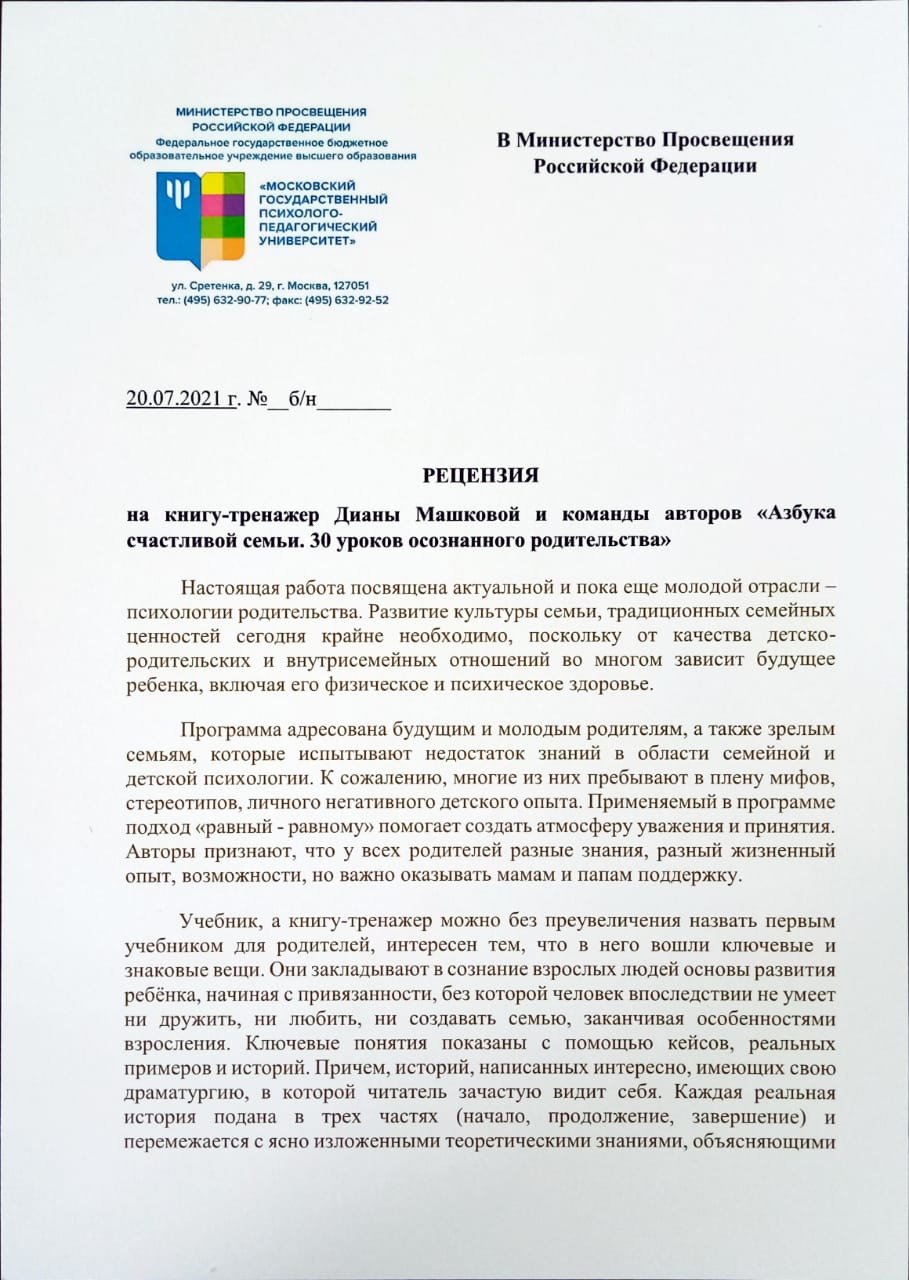 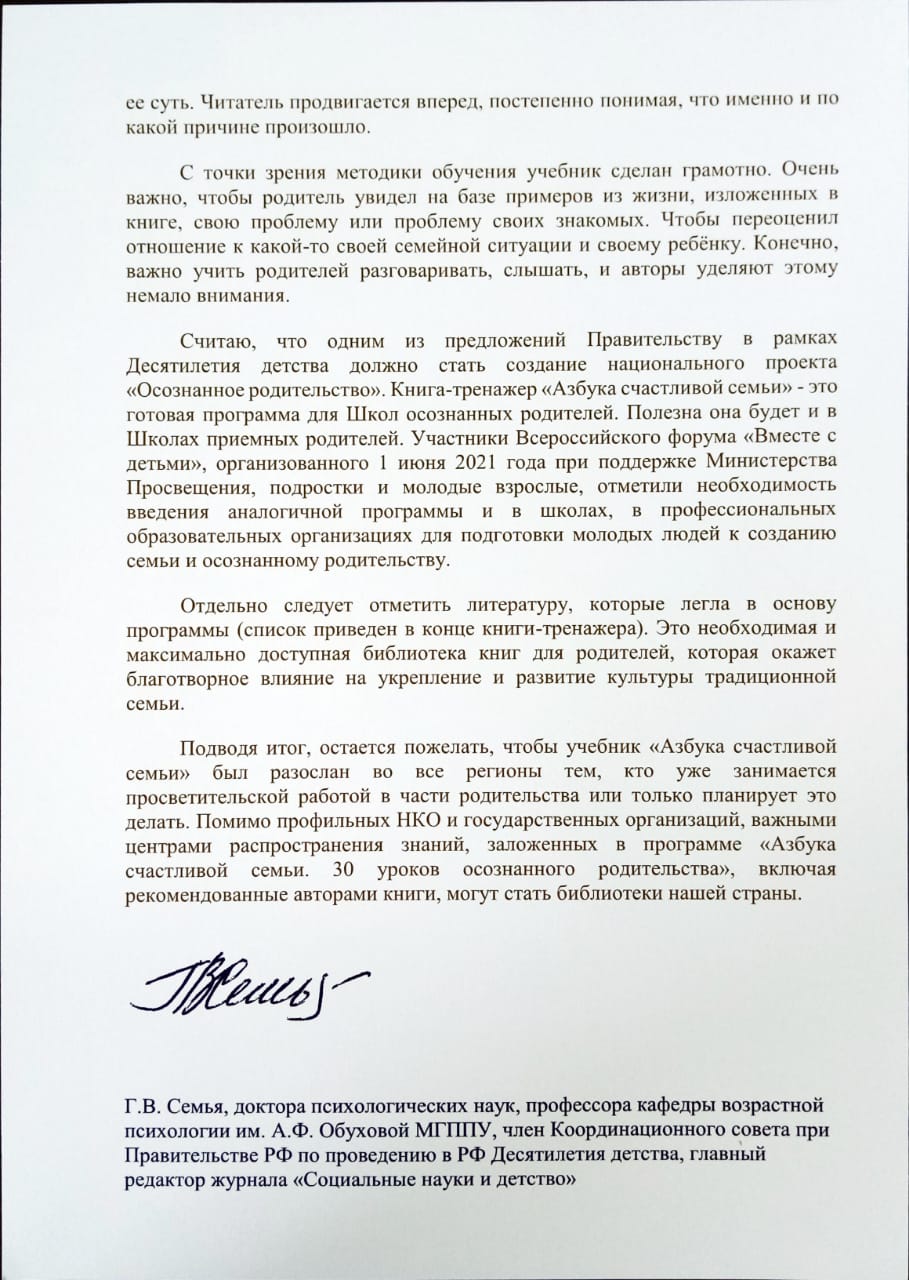 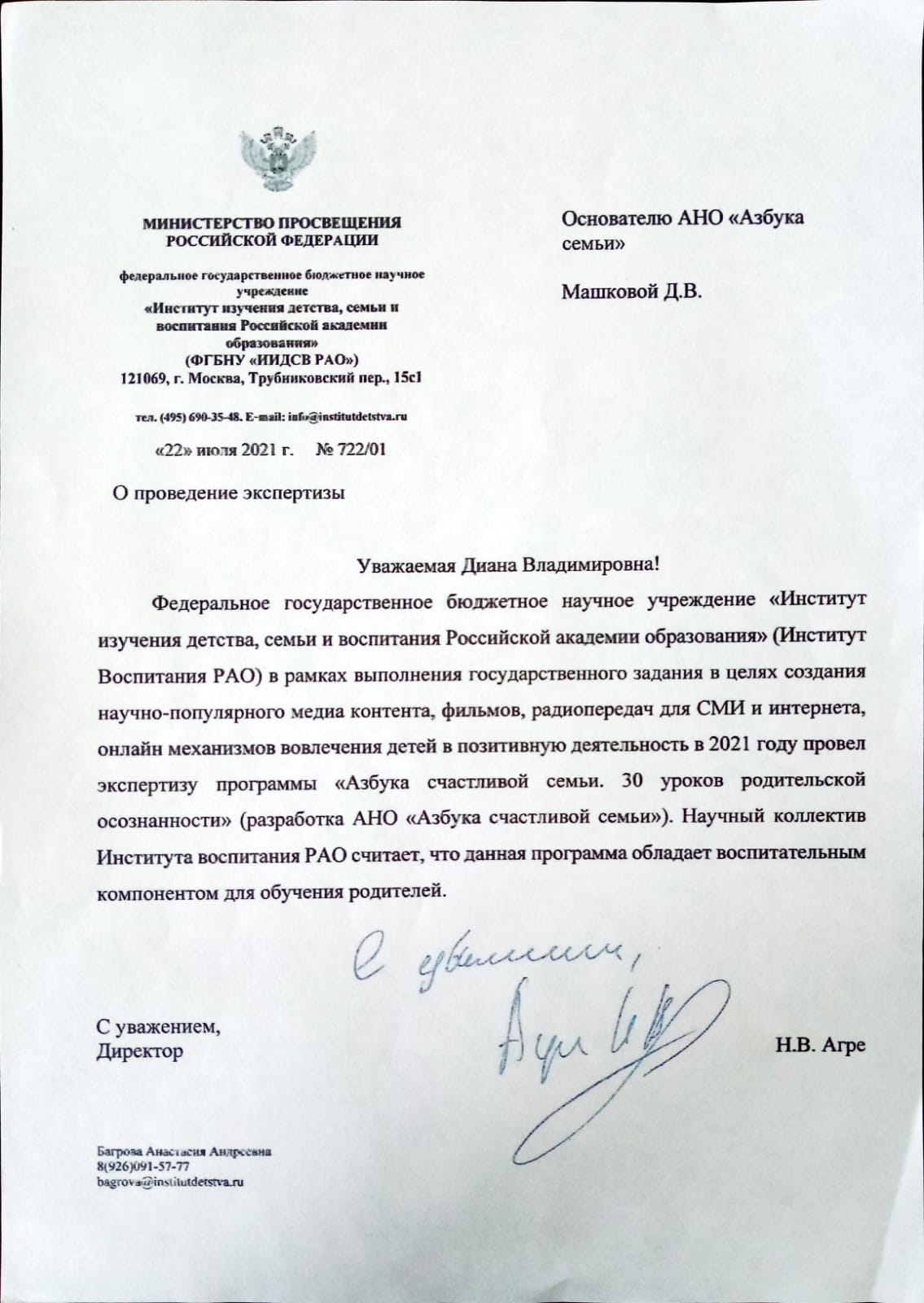 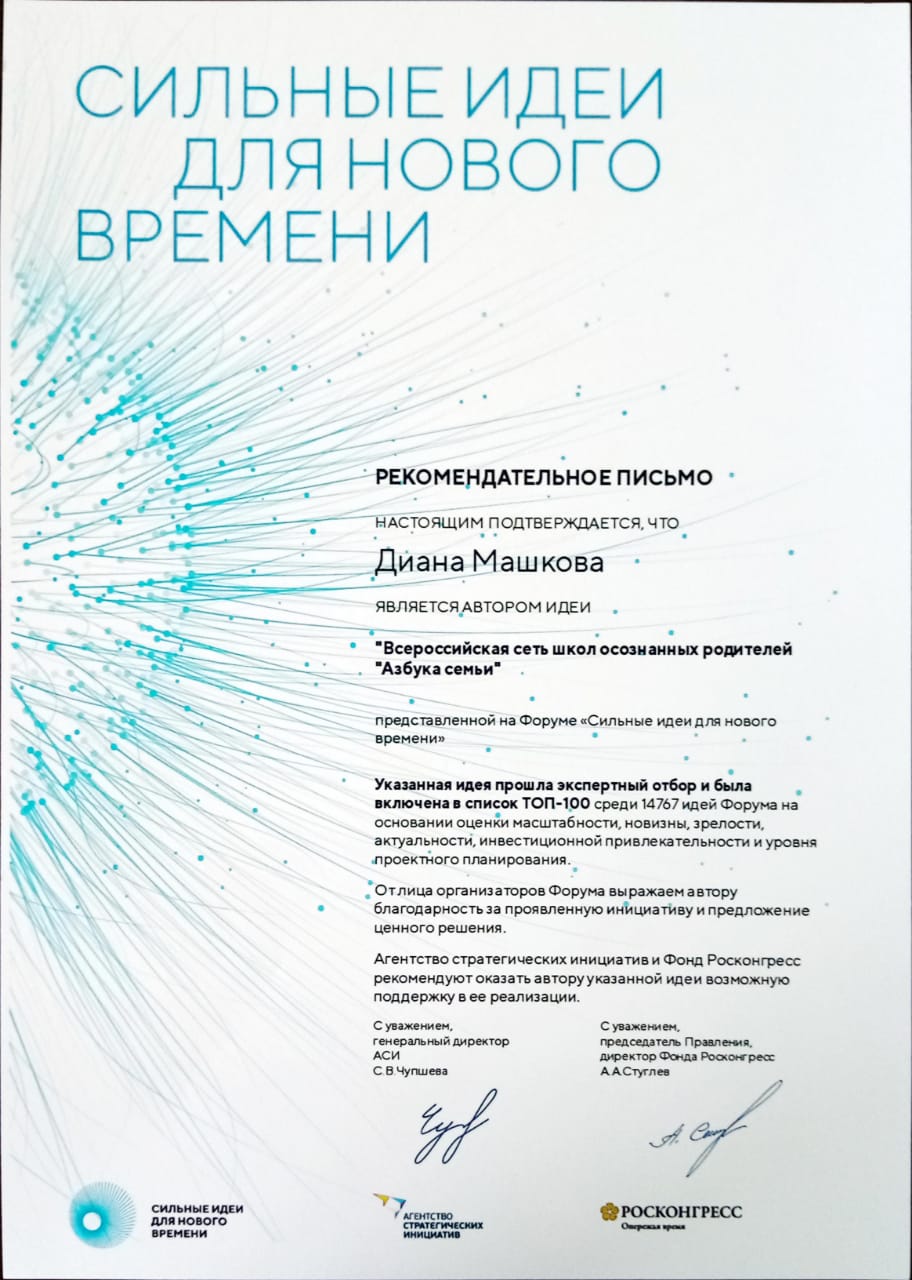 Приложение 2. Социальные результаты: Что должно измениться в жизни благополучателей за счёт реализации практики (каких социальных результатов планируется / планировалось достичь)? Приложение 3.       Тематическое содержание программы «Азбука счастливой семьи.30 уроков осознанного родительства» по одноименной книге-тренажеру.Группа благополучателейПроблемы/ потребности благополучателейПланируемые позитивные изменения в ситуации благополучателей (социальные результаты практики)Кровные родители, испытывающие трудности в воспитании детей  Проблема 1Родители не обладают базовыми знаниями в области семейной и детской психологии.Социальный результат 1.Родители обладают базовыми знаниями из области семейной и детской психологии.Проблема 2Большинство мам и пап имеют личный негативный детский опыт.Проблема 3Родители не осознанно пользуются стереотипами воспитания, усвоенными с детства.Проблема 4Родители склонны к применению насильственных (физических и моральных) методов воспитания.Социальный результат 2.Родители разделяют ценности ненасильственного воспитания, осознав и проработав собственный негативный детский опыт.Проблема 5У родителей недостаточно развиты важные компетенции (навыки укрепления привязанности с детьми, навыки позитивной коммуникации и решения конфликтных ситуаций, а также навыков ненасильственного воспитания).Социальный результат 3.Родители укрепили детско-родительские отношения благодаря развитию важных компетенций: навыка укрепления привязанности с детьми, навыка позитивной коммуникации и решения конфликтных ситуаций, а также навыков ненасильственного воспитания.  Проблема 6Родители не получают достаточно горизонтальной социальной поддержки.Проблема 7Мамы и папы испытывают дефицит моральных ресурсов.Социальный результат 4.Родители улучшили психоэмоциональное состояние благодаря горизонтальной социальной поддержке и развитию навыков заботы о себе.ФорматтемаКоличество часовответственныйИнтерактивная лекция + тренингЧасть I. Семейная системаУрок 1.1. Откуда мы родом?2Лидеры школ и клубов, супервизоры(психологиАНО «Азбука семьи»)Интерактивная лекция + тренингЧасть I. Семейная системаУрок 1.2. Какой фундамент у семейной системы?2Лидеры школ и клубов, супервизоры(психологиАНО «Азбука семьи»)Интерактивная лекция + тренингЧасть I. Семейная системаУрок 1.3. С чего начинается детство?2Лидеры школ и клубов, супервизоры(психологиАНО «Азбука семьи»)Интерактивная лекция + тренингЧасть I. Семейная системаУрок 1.4. Какие ресурсы нужны родителям?2Лидеры школ и клубов, супервизоры(психологиАНО «Азбука семьи»)Интерактивная лекция + тренингЧасть I. Семейная системаУрок 1.5. Как сберечь психическое здоровье ребенка?2Лидеры школ и клубов, супервизоры(психологиАНО «Азбука семьи»)Интерактивная лекция + тренингЧасть I. Семейная системаУрок 1.6. Какие качества родители формируют в детях?2Лидеры школ и клубов, супервизоры(психологиАНО «Азбука семьи»)Интерактивная лекция + тренингЧасть II. Привязанность Урок 2.1. Что такое привязанность и как она работает?2Лидеры школ и клубов, супервизоры(психологиПривязанность АНО «Азбука семьи»)Интерактивная лекция + тренингЧасть II. Привязанность Урок 2.2. Какое значение имеют перинатальный период и роды?2Лидеры школ и клубов, супервизоры(психологиПривязанность АНО «Азбука семьи»)Интерактивная лекция + тренингЧасть II. Привязанность Урок 2.3. Как дети выбирают своих взрослых?2Лидеры школ и клубов, супервизоры(психологиПривязанность АНО «Азбука семьи»)Интерактивная лекция + тренингЧасть II. Привязанность Урок 2.4. Дошкольники –кризис 3 лет и возраст счастья.2Лидеры школ и клубов, супервизоры(психологиПривязанность АНО «Азбука семьи»)Интерактивная лекция + тренингЧасть II. Привязанность Урок 2.5. После семи уже поздно?2Лидеры школ и клубов, супервизоры(психологиПривязанность АНО «Азбука семьи»)Интерактивная лекция + тренингЧасть II. Привязанность Урок 2.6. Чем грозит нарушение привязанности?2Лидеры школ и клубов, супервизоры(психологиПривязанность АНО «Азбука семьи»)Интерактивная лекция + тренингЧасть III. Детская психологическая травмаУрок 3.1. Что может сломать детей?2Лидеры школ и клубов, супервизоры (психологи АНО «Азбука семьи»)Интерактивная лекция + тренингЧасть III. Детская психологическая травмаУрок 3.2. Как влияют на детей «малые травмы»?2Лидеры школ и клубов, супервизоры (психологи АНО «Азбука семьи»)Интерактивная лекция + тренингЧасть III. Детская психологическая травмаУрок 3.3. Как сказываются на детях «большие» и «повторяющиеся» травмы?2Лидеры школ и клубов, супервизоры (психологи АНО «Азбука семьи»)Интерактивная лекция + тренингЧасть III. Детская психологическая травмаУрок 3.4. Откуда родом «травматическое расстройство развития»?2Лидеры школ и клубов, супервизоры (психологи АНО «Азбука семьи»)Интерактивная лекция + тренингЧасть III. Детская психологическая травмаУрок 3.5. Как стресс влияет на развитие мозга ребенка?2Лидеры школ и клубов, супервизоры (психологи АНО «Азбука семьи»)Интерактивная лекция + тренингЧасть III. Детская психологическая травмаУрок 3.6. Как помочь ребенку справиться с последствиями травм?2Интерактивная лекция + тренингЧасть IV. Детская психологическая травмаУрок 4.1. Трудный или удобный?2Лидеры школ и клубов, супервизоры(психологиАНО «Азбука семьи»)Интерактивная лекция + тренингЧасть IV. Детская психологическая травмаУрок 4.2. Каким бывает трудное поведение родителей?2Лидеры школ и клубов, супервизоры(психологиАНО «Азбука семьи»)Интерактивная лекция + тренингЧасть IV. Детская психологическая травмаУрок 4.3. Почему дети бывают непослушными?2Лидеры школ и клубов, супервизоры(психологиАНО «Азбука семьи»)Интерактивная лекция + тренингЧасть IV. Детская психологическая травмаУрок 4.4. Нужны ли наказания для послушания?2Лидеры школ и клубов, супервизоры(психологиАНО «Азбука семьи»)Интерактивная лекция + тренингЧасть IV. Детская психологическая травмаУрок 4.5. Что делать с трудным поведением детей?2Лидеры школ и клубов, супервизоры(психологиАНО «Азбука семьи»)Интерактивная лекция + тренингЧасть IV. Детская психологическая травмаУрок 4.6. Когда с детьми по настоящему трудно?2Лидеры школ и клубов, супервизоры(психологиАНО «Азбука семьи»)Интерактивная лекция + тренингЧасть V. Подростковый возрастУрок 5.1. Как быть родителем подростка?2Лидеры школ и клубов, супервизоры(психологиАНО «Азбука семьи»)Интерактивная лекция + тренингЧасть V. Подростковый возрастУрок 5.2. Какие навыки важно формировать у подростков?2Лидеры школ и клубов, супервизоры(психологиАНО «Азбука семьи»)Интерактивная лекция + тренингЧасть V. Подростковый возрастУрок 5.3. Для чего меняются отношения родителей и детей?2Лидеры школ и клубов, супервизоры(психологиАНО «Азбука семьи»)Интерактивная лекция + тренингЧасть V. Подростковый возрастУрок 5.4. Кто главный в выборе профессии?2Лидеры школ и клубов, супервизоры(психологиАНО «Азбука семьи»)Интерактивная лекция + тренингЧасть V. Подростковый возрастУрок 5.5. Когда происходит сепарация2Лидеры школ и клубов, супервизоры(психологиАНО «Азбука семьи»)Интерактивная лекция + тренингЧасть V. Подростковый возрастУрок 5.6. Куда приводит детство?2Лидеры школ и клубов, супервизоры(психологиАНО «Азбука семьи»)